Průběžná sebehodnotící zpráva„Místní akční plán rozvoje vzdělávání II pro ORP Louny“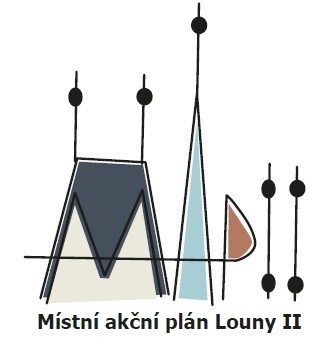 Tento projekt je financován z ESF (http://www.esfcr.cz/) prostřednictvím OP VVV(http://www.msmt.cz/strukturalni-fondy-1/op-vvv).Výzva č. 02_17_047 pro Místní akční plány rozvoje vzdělávání IIRegistrační číslo projektu: CZ.02.3.68/0.0/0.0/17_047/0011073Evaluační období:1.7.2021 – 30.6.2022Jména autorů z realizačního týmu projektu: Ing. Alena PospíšilováHlavní manažer projektu, Místní akční plán rozvoje vzdělávání II pro ORP LounyBc. Denisa HarzerováEvaluátor, Místní akční plán rozvoje vzdělávání II pro ORP LounyPetr PospíšilEvaluátor, Místní akční plán rozvoje vzdělávání II pro ORP LounyPrůběžná sebehodnotící zprávaUspořádání účastníků projektu, jeho vedení a klíčový aktéři a) Je nastavení z pohledu kompetencí a odpovědnosti v platformách optimální a proč? Nastavení kompetencí a odpovědnosti v rámci platforem je optimální. Dílčí kompetence v rámci organizační struktury jsou vymezeny a odpovědnosti jasně dány metodikou projektu následovně:Realizační tým se skládá z Administrativního týmu a Odborného týmu. Je zodpovědný za realizaci všech aktivit v rámci projektu a poskytuje odbornou a administrativní podporu partnerství v rámci rozvoje, aktualizace a evaluace MAP, implementace.Pracovní skupiny jsou tvořeny tematicky dle oblastí definovaných ve strategickém dokumentu, zajišťují odborný dohled v plánování a v aktualizaci dokumentace MAP. Jsou poradním a výkonným orgánem projektu MAP, přenášejí znalosti z praxe směrem k realizačnímu týmu a vyjadřují připomínky k předkládaným materiálům apod. Činnosti jednotlivých pracovních skupin jsou dány metodikou projektu „Postupy MAP II“.Řídící výbor je tvořen zástupci klíčových aktérů ovlivňující oblast vzdělávání na území ORP Louny. ŘV je platformou, kde se odehrává spolupráce všech relevantních aktérů ve vzdělávání, ŘV zastřešuje aktivity projektu, schvaluje aktualizovanou dokumentaci MAP a skrze jeho členy dochází k přenosu informací v území.Tato oblast nedoznala žádných významných změn oproti hodnocení v rámci 2. průběžné sebehodnotící zprávy.Práce členů RT nevykazuje žádné problémy. Mezi členy je zajištěna efektivní spolupráce, komunikace, rozdělování úkolů, tak aby na sebe navazovaly a vedly řádně a systematicky ke zpracování povinných výstupů.Členové pracovních skupin se pravidelně setkávají, prohlubují svou spolupráci, získávají komplexní informace z veškerých oblastí, smysluplně definují problémové oblasti a společně plánují opatření na území ORP Louny.Setkávání členů Řídícího výboru vidíme také jako bezproblémové. ŘV se setkává pravidelně co 6 měsíců či schvalují potřebné výstupy metodou per rollam.V průběhu projektu došlo k nahrazení několika členů ŘV, vždy je však zajištěno kvalitní a povinné zastoupení a dostatečný počet členů ŘV.b) Jaké je odborné zajištění diskusních platforem? Je stávající stav uspokojující a proč? Aktualizace složení ŘV proběhla za podmínek stanovených metodikou projektu a na doporučení relevantních partnerů. ŘV je tvořen zástupci klíčových aktérů ovlivňující oblast vzdělávání na území ORP Louny, jedná se o zástupce realizačního týmu, zástupce zřizovatelů, ředitelů, učitelů, školních družin a školních klubů, centra volného času, střediska volného času a neformálního vzdělávání, zástupce KAP, rodičů, zástupce Agentury pro sociální začleňování,  zástupce SRP, zástupce odboru školství.Hlavní manažer projektu MAP II ve spolupráci s RT připravuje jednání, sestavuje program a ve spolupráci s předsedou ŘV tak zajišťuje dostatečnou efektivitu jednání. Pracovní skupiny jsou složeny ze zástupců ředitelů škol, pedagogických pracovníků, pracovníků pracujících s dětmi a mládeží, zřizovatelů, a dalších odborníků z praxe. Pracovní skupiny jsou tedy tvořeny odborníky na danou problematiku. Jedná se o: PS financování, PS rovné příležitosti, PS čtenářská gramotnost, PS matematická gramotnost.Vzdělávací aktivity jsou zajišťovány prostřednictvím odborných lektorů, případně osobami, které v daném tématu disponují dostatečnými zkušenostmi a jsou kompetentní k realizaci vzdělávacích aktivit.Tato oblast také nedoznala žádných změn oproti hodnocení v rámci 2. průběžné sebehodnotící zprávy. Diskusní platformy jsou složeny z odborných a aktivních členů.V případě nutnosti, potřeby byly diskusní platformy realizovány formou on line či per rollam. I nadále pokud je to možné však preferujeme osobní jednání, které je vždy vhodnější, ale forma on line i nadále nijak nenarušila vlastní náplň a obsahy jednání.c) Co podnikneme pro zlepšení, resp. jaké/jaká opatření učiníme v oblasti personálních kapacit projektu? Kdo bude za opatření zodpovědný? Kdy budou dokončena? Tato oblast nedoznala žádných změn oproti hodnocení v rámci 2. průběžné sebehodnotící zprávy.V současnosti v oblasti personálních kapacit projektu neidentifikujeme žádný zásadní problém vyžadující zásah do stávajícího personálního obsazení jednotlivých prvků implementačního schématu MAP SÚ ORP Louny.  2. Aktivity projektua) Jakým způsobem v současné době probíhá setkávání aktérů v území participujících na tvorbě/aktualizaci MAP II, tj. Řídicího výboru a pracovních skupin (periodicita, forma, kdo moderuje)?  Jednání ŘV se uskutečňují dle potřeby a podle podmínek stanovených Statutem a Jednacím řádem. V rámci projektu MAP II prozatím dodržujeme lhůtu 6 měsíců. Jednání ŘV řídí předseda ŘV nebo pověřený člen ŘV – doposud manažer projektu dle připraveného programu. V praxi se ŘV setkává v rámci důležitých milníků projektu, např. v rámci aktualizace Strategického rámce MAP. V rámci předkládaného hodnoceného období 1.7. 2021 – 30. 6. 2022 proběhla 2 jednání řídícího výboru.30.9. 2021 osobní formou – (5. jednání řídícího výboru)Členové ŘV byli informování o termínu konání setkání ŘV s body jednání.Současně jim byly zaslány podklady k projednání, k připomínkám s danou lhůtou ke zpětnému zaslání.V konečné fázi byly povinné výstupy schváleny na setkání ŘV.Toto setkání nadále pokračovalo plněním povinné aktivity 2.12 Podpora znalostních kapacit Řídícího výboruTémata vzdělávací akce:Dostupnost kvalitního inkluzivního vzdělávání pro každé dítě/žáka ve školách v území. Včasné plánování a podpora žáků se SVP při vstupu do vzdělávání a při přechodu mezi stupni vzdělávání ( PhDr. Hana Ajmová, Ph.D)Možnosti zlepšení spolupráce s rodiči – (PaedDr. Venuše Mirovská)Podpůrné a motivační sítě pro rodiče dětí se SVP ve včasné a rané péči (PPP, SPC, Školská poradenská střediska, centra, logopedie, kurzy, metodická setkání apod.) – ( PhDr. Václava Tomická, Ph.D)31.3. 2022 – 3.4. 2022 metodou per rollam (6. jednání řídícího výboru)Členové řídícího výboru byly nejprve osloveni hlavním manažerem projektu s termínem hlasování formou per rollam, byly jim zaslány podklady k projednání, k připomínkám s danou lhůtou ke zpětnému zasílání a poté byli informování o konečných verzích dokumentů ke shlédnutí a následnému hlasování k odsouhlaseníJednání pracovních skupin probíhá podle metodiky projektu minimálně 4x za rok realizace projektu. Formy setkání určuje vedoucí pracovní skupiny spolu s hlavním manažerem projektu MAP, a to formou jednotlivých setkání PS.V rámci předkládaného hodnoceného období 1. 7. 2021 – 30. 6. 2022 se i nadále využívala v případě potřeby setkávání formou ON LINE. Proběhla: 4 setkání PS pro financování – 2 x ON LINE, 2x osobně4 setkání PS pro rozvoj ČG – 1 x ON LINE, 3 x osobně4 setkání PS pro rozvoj MG – 2 x ON LINE, 2x osobně4 setkání PS rovné příležitosti 4 x osobněV projektu MAP ORP Louny II se již zaběhlo pravidelné setkání co 3 měsíce, členům PS tato forma vyhovuje. Pokud vyvstanou témata k jednání, řešíme je společně telefonicky či mailovou formou. V tuto chvíli nejsou žádné návrhy na změny.b) Co se nám osvědčilo a proč? Co naopak nefunguje a proč? V rámci předkládaného hodnoceného období nás ještě i nadále ovlivňovala doba Koronavirová.Bylo tedy nutné některá setkávání diskusních platforem či naplánované akce realizovat v prostředí ON LINE.Dovolujeme si hodnotit, že i tato možnost se nám osvědčila a nepovažujeme ji za nijak problematickou.V rámci celé dosavadní realizace si dovolujeme kladně hodnotit opravdu prohlubující se spolupráci mezi řediteli škol na celém území ORP Louny. Jistě k tomu velmi přispívají organizovaná výjezdní zasedání pro ředitele škol, kde mohou i nad rámec stanoveného programu společně diskutovat, sdílet a předávat si nové informace. V tomto vidíme asi největší přínos celého projektu.Setkali jsme se i se skutečností, že nastoupili noví ředitelé a začlenění a rozvíjející se komunikace mezi stávajícími řediteli je více než úspěšná.Samozřejmě se na území ORP vyskytují aktivnější ředitelé a méně aktivnější, které se i nadále snažíme aktivněji motivovat a zapojovat do realizace projektu a k účastem na organizovaných akcích.c) Co podnikneme pro zlepšení, resp. jaké/jaká opatření učiníme pro efektivnější realizaci aktivit projektu? Kdo bude za opatření zodpovědný? Kdy bude/budou dokončena?  V současnosti se realizace projektu nepotýká s žádnými závažnými problémy. Za zmínku stojí pouze období Koronaviru, které zbrzdilo realizaci naplánovaných aktivit implementace a osobních setkání. Nelze zcela definovat jasné opatření, vyjma zintenzivnění komunikace mezi RT a jednotlivými aktéry vzdělávání. Kvalitní zpracování dílčích témat a okruhů stanovených metodikou projektu je časově náročné a nelze jej uspěchat, na zpracování se primárně podílí RT a PS.d) Jakou podporu byste při realizaci projektu uvítali od Řídícího orgánu OP VVV/MŠMT/Odborného garanta? -3. Výstupy, očekávané výsledky, udržitelnost a) Jaké byly původně plánované a jaké jsou v tuto chvíli reálné výstupy z projektu MAP II? Harmonogram zpracování výstupů odpovídá, je dodržován a plněn dle harmonogramu uvedeném v žádosti o podporu. 2.1. Řízení procesu rozvoje a aktualizace MAP - SPLNĚNOAktualizované složení ŘV, Aktualizovaný statut a jednací řád ŘV MAPAktualizovaný seznam PS a jejich členůAktualizovaná organizační struktura, včetně popisu rozdělení rolí, povinností a odpovědností, schválená ŘV MAPAktualizovaná identifikace dotčené veřejnostiSetkávání ŘV probíhá bez problémů a jsou dodržovány stanovené povinné termíny.Setkávání pracovních skupin probíhá bez problémů a jsou dodržovány stanovené povinné termíny.2.2. Zpracování komunikačního plánu, zpracování a realizace konzultačního procesu jako součásti komunikačního plánu – SPLNĚNOZpracovaný komunikační plán včetně začlenění plánovaných aktivit konzultačního procesu – realizace jednotlivých aktivit konzultačního procesuFacebookový profil – jiná sociální média – webová stránka, nově vytvořena stránka www.skolylounsko.czPravidelné informace o projektu MAP v tisku – formou článků Zrealizovaná tisková beseda s novináři a se zástupci podniků2.3,2.4.,2.5 Pracovní skupiny (financování, ČG,  MG, rovné příležitosti) SPLNĚNOUstanovené, funkční a činné pracovní skupinySetkávání pracovních skupin probíhá bez problémů a jsou dodržovány stanovené povinné termíny.2.7 Podpora škol v plánování – SPLNĚNO2x Agregovaný popis potřeb škol2.8. Místní akční plánování1. PROCES projektu – SPLNĚNO2. PROCES projektu v realizaci dle harmonogramuV 6. monitorovací zprávě byly odevzdány výstupy:Aktualizace analytické části dokumentu MAPSchválená aktualizovaná vizeSchválené priorityStrategický investiční rámec verze 09 (3/2022)V současné době společně pracujeme na předběžném hodnocení akčního plánu, který nám však platí až do konce roku 2022 a zároveň jsou zahájeny přípravy na tvorbě akčního plánu na období 1/2023 – 12/2023V září 2022 budou schvalována opatření v dokumentu MAP na PSV září na ŘV bude schválena kompletně aktualizovaná analytická a strategická část dokumentu MAP, Strategický investiční rámec verze 10/ (9/2022)Do konce roku 2022 bude zpracován nový akční plán na období 1/2023 -12/2023, který bude schválen ŘV formou per rollam v prosinci s ostatními výstupy potřebnými ke schválení před odevzdáním v závěrečné monitorovací zprávě.2.9. Spolupráce s individuálním projektem systémovým Strategické řízení a plánování ve školách a v územích (SRP) – SPLNĚNORealizována společná setkání dokladována potvrzeními o účasti.2.12. Podpora znalostních kapacit Řídícího výboru – SPLNĚNOAkce realizována 30.9. 2021Témata vzdělávací akce:Dostupnost kvalitního inkluzivního vzdělávání pro každé dítě/žáka ve školách v území. Včasné plánování a podpora žáků se SVP při vstupu do vzdělávání a při přechodu mezi stupni vzdělávání ( PhDr. Hana Ajmová, Ph.D)Možnosti zlepšení spolupráce s rodiči – (PaedDr. Venuše Mirovská)Podpůrné a motivační sítě pro rodiče dětí se SVP ve včasné a rané péči (PPP, SPC, Školská poradenská střediska, centra, logopedie, kurzy, metodická setkání apod.) – ( PhDr. Václava Tomická, Ph.D)2.13 Podpora znalostních kapacit – workshopy, výměna zkušeností a další formy podpory kapacit v tématech rozvoje kvalitního inkluzivního vzdělávání - SPLNĚNOTéma dle Metodiky rovných příležitostí: Kvalita vyučování, vytváření podmínek pro aktivní spolupráci učitelů, formy a metody práce učitelů s heterogenním kolektivem dětí a žáků, hodnocení pedagogůAkce realizována 6.3. 2020Program:Spolupráce mezi různými stupni škol (MŠ – ZŠ)Mezigenerační spolupráce – mentoringSpolupráce mezi učiteli při inkluzi žáka se specifickými potřebami v rámci jedné školy – přechod mezi 1. a 2. stupněm, předávání informací všem učitelům, vychovatelům, kteří žáka učíSpolupráce mezi učiteli na jedné škole (metodická setkání)Spolupráce mezi učiteli jednoho předmětu nebo skupiny předmětů různých škol ve městě a okolíV rámci aktivity 2.14 Podpora znalostních kapacit – workshopy s rodiči - SPLNĚNOWorkshopy pro rodiče - Témata: Nástup do 1. třídy – adaptace v ZŠ, radosti a strasti rodičů prvňáčkaVýznam řeči a mluveného slovaDětský vzdor a agreseAdaptace dítěte na MŠV rámci klíčové aktivity 3. Evaluace a monitoring MAP Seznam plánovaných evaluací, jejich témat a cílů a Harmonogram realizace jednotlivých evaluací - SPLNĚNOPrůběžné hodnocení realizace projektu MAP II  v návaznosti na informace v závěrečné evaluační zprávě projektu MAP ORP Louny. SPLNĚNODále pak zhodnocení naplňování akčního plánu z předchozího období – stav realizace konkrétních aktivit prostřednictvím realizace projektů realizovaných na území především tzv. šablonEvaluace Akčního plánu 1/2020 – 6/2021 SPLNĚNO1.Evaluace fungování pracovních skupin SPLNĚNOZpracování 1. a 2. průběžné sebehodnotící zprávy SPLNĚNOZároveň jsou zpracovávány hodnotící zprávy z realizovaných akcí v požadovaných termínechV následujícím období budou realizovány a zpracovány evaluace zaměřené na:fungování pracovních skupinakčního plánu platného do konce roku 2022průběhu a přínosů projektu MAP implementace MAPhodnotící zprávy z realizovaných akcí v požadovaných termínechKlíčová aktivita 4. ImplementaceV 6. monitorovací zprávě byly již vykázány kompletně naplněné indikátory51017 – Počet uspořádaných jednorázových akcí – 3652105 – Počet produktů vzdělávání k podnikavosti - 1b) Která nastavení/formáty komunikace v rámci projektu se osvědčily a čím? Co je potřeba změnit, z jakého důvodu a jak bude vypadat změna do budoucna, kdy bude realizována a kdo bude za ni zodpovědný? V rámci realizace hodnoceného období projektu jsme byli nuceni nadále příležitostně využívat ON LINE komunikaci, kterou si dovolujeme hodnotit celkem pozitivně nicméně pro všechny je přirozeně příjemnější komunikace osobní. Na osobních setkáních dochází k posílení klima spolupráce a k efektivnímu přenosu informací a potřeb území. Tato forma komunikace je doplňována dle potřeb e-mailovou a telefonickou komunikací. Tím je zajištěna efektivní komunikace na všech úrovních realizace projektu. Zároveň jsou zveřejňovány informace o projektu a jeho aktivitách na webových stránkách projektu a prostřednictvím inzerce.  4. Dodatečné informace  V rámci území je mnoho aktivit, které bychom rádi uskutečnili, ale mnohdy je velmi náročné objektivně posoudit, zda je možné takové typy akcí z prostředků projektu realizovat.5. Shrnutí Vnitřní evaluace byla realizována hlavním manažerem ve spolupráci s evaluátory projektu, následně byla předložena členům realizačního týmu k připomínkování, přičemž byla diskutována v rámci jednání realizačního týmu a poté předložena k možnému připomínkování členům pracovních skupin a následně ke schválení ŘV. Schválil Řídicí výbor MAP, hlasováním dne …………………….						                          ……………………………………………………….								     Předseda Řídícího výboru MAP                            Ing. Jovanka Zusková